Shared Lives GuidanceService User Plan FormThis Service User Plan is part of your Shared Lives (Adult Placement) arrangement agreement.  It gives your Shared Lives carer(s) the information they will need to support you effectively, tells them about the things that are important to you, and also tells them about who else supports you and how.   Your name  	What do you like to be called?  	Address  	Home Phone No.	Work Phone No 	Mobile Phone No 	Who is your nearest relative? …………………………………How is this person related to you?	If there is an emergency and we need to contact someone about you, who would you like us to contact?Name  	Contact details  	(A) 	Contact with your family and friendsWhich members of your family or friends do you want to stay in touch with or to see regularly?Name  		Name	Address 		Address 	Tel. No		Tel. No.  	 Name  		Name	Address 		Address 	Tel. No		Tel. No.  	 Is there anyone you do not wish to have contact with?How do you want to keep in contact with your family and friends?  (this could include how often and information about phoning/visiting) Would you like your Shared Lives carer to help with this, and if so, how?Who else can help with this, and how?(B)  Your religion and cultureWhat is your religion?	Are there things about your religion or culture that it would help your Shared Lives carer to know about so you can be supported in the ways you want?………………………………………………………	Who else can help with this, and how?(C)  Eating and drinkingWhat do you like to eat? 	What do you not like to eat? 	What do you like to drink? 	What do you not like to drink? 	Is there any food or drink that you should not have? 	Please explain why?  	Would you like to lose weight?			Yes		No 	Would you like to put on weight?  			Yes		No	Do you need any help with this?			Yes		No	If yes, who can help, and how?  	Would you like help at meal times?		Yes   	No    What help do you need? 	Do you use any aids or special equipment at meal times?Yes   	No   What are they? 	Who is responsible for getting these for you? Name  	Job	Do you like to have meals with other people in the house?    Yes   	No   If not, please can you explain why? 	(D)	Talking with your Shared Lives carer and othersPeople talk to each other in different ways. For example, you may talk using words, you may use your hands to sign or to point, you may say what you mean with pictures, or you may use a communicator machine.How do you talk?	How do you want other people to talk with you?	(E)      Making your decisionsDo you need any support to speak up for yourself?	  Yes      No   If yes, how can your Shared Lives carer support you in this?	Who else can support you, and how?	Do you need any support with making decisions and being in control of your life?                                                   Yes   	   No   If yes, how would you like your Shared Lives carer to support you?	Who else can support you, and how? 	(F) 	Help with moneyIn a Shared Lives arrangement you can look after your own money or you can have help with this.Are you able to manage your own money?	Yes		No	If no, what kind of help would you like from your Shared Lives carer?Who else can help, and how? 	(G)	Moving and getting aboutIt will help your Shared Lives carer(s) to know if you have any difficulties with getting about.  Can you describe any difficulties you have with things like getting out of a chair or bed / walking / using stairs / using escalators? Do you use a wheelchair?			Yes		No	Manual? 			Electric? 	Inside the house? 		Outside the house?	Do you use any aids or special equipment for moving or getting about?							Yes		No	If so, what are they? 	Who gets these things for you?Name    	Job  	Can you describe any assistance you need from another person to help you get about? Has a risk assessment for moving and handling been completed?(see Section K)                                           Yes	   	     No     (H)  Things you like to do regularly(I) 	Other activities, interests and hobbiesWhat other things do you like to do? What support, if any, would you like from your Shared Lives carer for these activities and interests?Who else can support you, and how?  	(J)	Holidays/Short BreaksPeople in long-term Shared Lives arrangements will sometimes have holidays / short breaks away from their Shared Lives carer(s) so that you and your Shared Lives carer(s) can enjoy a change. Sometimes people go to stay with another Shared Lives carer, or visit their families, or enjoy some other kind of break. What kind of short breaks or holidays would you like, if you are in a long-term arrangement?Do you need help to arrange this?   	Yes		No	Who will help you with this?Do you need help to arrange other kinds of holidays or breaks?							Yes		No	Who will help you with this?  	(K)	Keeping SafeYour Shared Lives carer will support you to have the kind of life that you want, doing the things that are important to you and enabling you to take risks.Is there anything your Shared Lives carer should know to help you stay safe, and to avoid unnecessary harm to yourself or other people?  						Yes		No	If yes, what are the risks, and how can these be reduced?Do you have a written risk assessment and guidelines on how to manage the risks?  					Yes     	No   If no, is a written risk assessment required?  	Yes          No   Who will complete the risk assessment, if required?	……………..Who will provide your Shared Lives carer with a copy of your risk assessment and guidelines for managing risks?  	Have any restrictions been agreed with you for your own safety, or the safety of others?					    Yes         No   If yes, please explain what these are:(L)	Getting upset or angryEveryone is upset or angry sometimes.Do you know anything that makes you angry?  Yes     	No   	What can make you angry? 	How do you show you are angry?	.................................	................Do you know anything that makes you upset?    Yes     	No    	What can make you upset?	How do you show that you are upset?  	What will help if you get very upset or angry?(M)  The futureAre there any new things you would like in your life in the future – things like new friends, a relationship, something different to do during the day, or to live in your own flat?Is there anything you need to learn or do before these things can happen?						    	Yes     	 No   	(N)	Your healthGP at home	New GP (if changed for the Shared Lives arrangement)Name  		Name  ...........................................Address			.			Tel. No			Do you have any health problems your Shared Lives carer(s) needs to know about? Do you require any support from your Shared Lives carer in staying well or managing your health?					Yes		No	If yes, please explain more, and/or attach a written health planDo you have a written health plan?  		Yes		No	(eg  for diabetes / epilepsy / etc) 	If yes, will your Shared Lives carer have a copy?		Yes		No	Who else helps you with your health? (g. consultants, psychiatrist, psychologist, CPN, community nurse, diabetic nurse, dentist, optician occupational therapist, physiotherapist, chiropodist)Do you take prescribed medication?		Yes		No	Shared Lives – Medicine Administration Record 1         To be completed in every caseName:  	Allergies/Hypersensitivity:  	Additional InformationTaking your medicationWill you take your own medication and look after it safely without help?								Yes		No	ORWill you take your own medication and look after it safely but need to be reminded by your Shared Lives carer?			Yes		No	ORDo you want your Shared Lives carer to look after your medication and give it to you?								Yes		No	
Is there anything you are allergic to?		Yes		No	If yes, please give details: 	What should be done to prevent or deal with the allergy?(O)   Personal care (looking and feeling good)It is helpful for your Shared Lives carer(s) to know whether you require support with your personal care.Do you like to have a bath or a shower?  	How often?	In the morning or in the evening? 	Do you need help with having a wash or a bath or a shower?							Yes		No	What help do you need? 	Do you need help if you want to go to the toilet?    Yes	 No	What help do you need when you want to go to the toilet?Do you need help with any of these things?(P)   Your postDo you need help with reading letters or cards you receive?									Yes		No	What help would you like from your Shared Lives carer? 	Who else can help with this? 	Do you need help with replying to your mail?  		Yes		No	What help would you like from your Shared Lives carer? 	Who else can help with this? 	(Q)   KeysYou will be given a key to the Shared Lives carer’s house 	Yes    No	If you will not be given a key, the reason is	(R)   Anything elseIs there anything else you would like your Shared Lives carer to know about you, or to support you with?(S)   Important contacts(T)      SignaturesI have completed this Service User Plan with my Shared Lives worker.  I agree that the information is about my wishes and needs in a Shared Lives arrangement, and that it can be given to my Shared Lives carer(s)Signed  	(Person using or living in the Shared Lives arrangement. or their representative.  If signing as representative, please state relationship too)Date	Signed  	(Shared Lives worker)Date	(U)   Independent contactHere is the name and telephone number of a person / organisation you can contact if you would like to discuss your Shared Lives arrangement with someone who is not part of the PSS Shared Lives Service.  This person / organisation will also help you make a complaint or raise a concern about your Shared Lives arrangement if you wish.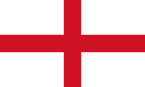 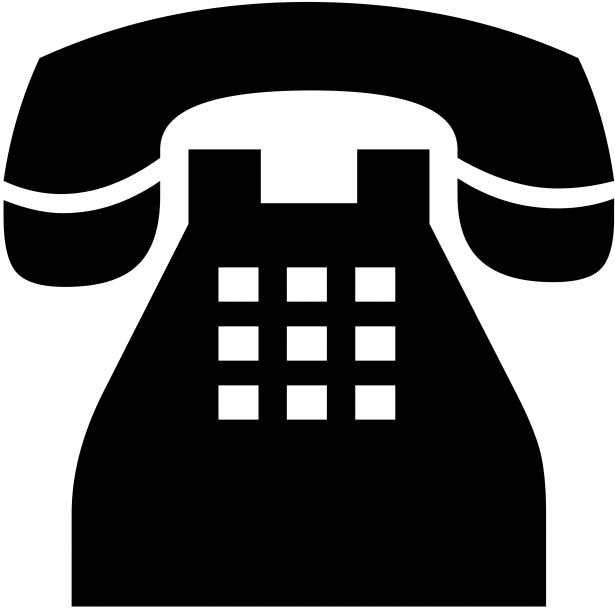 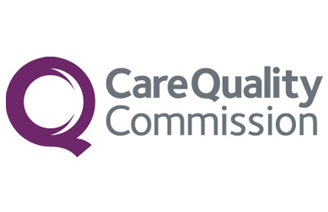 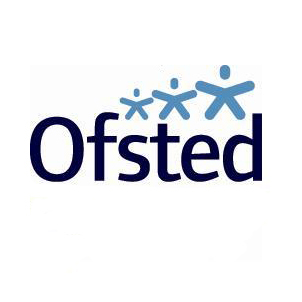 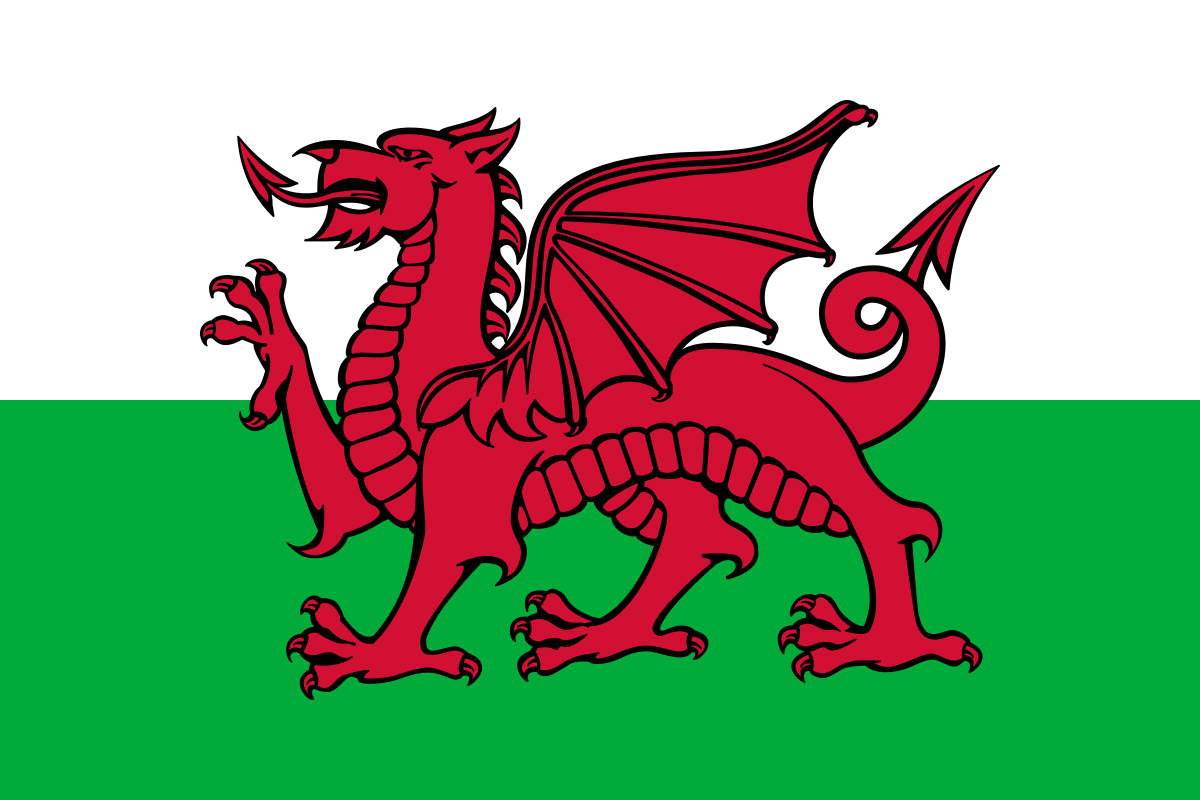 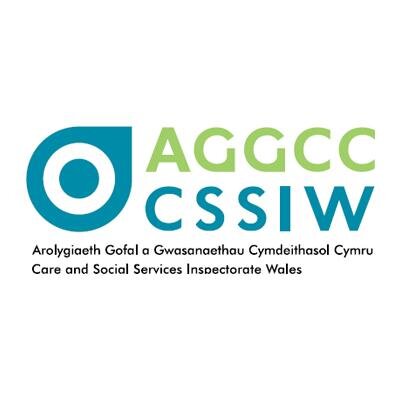 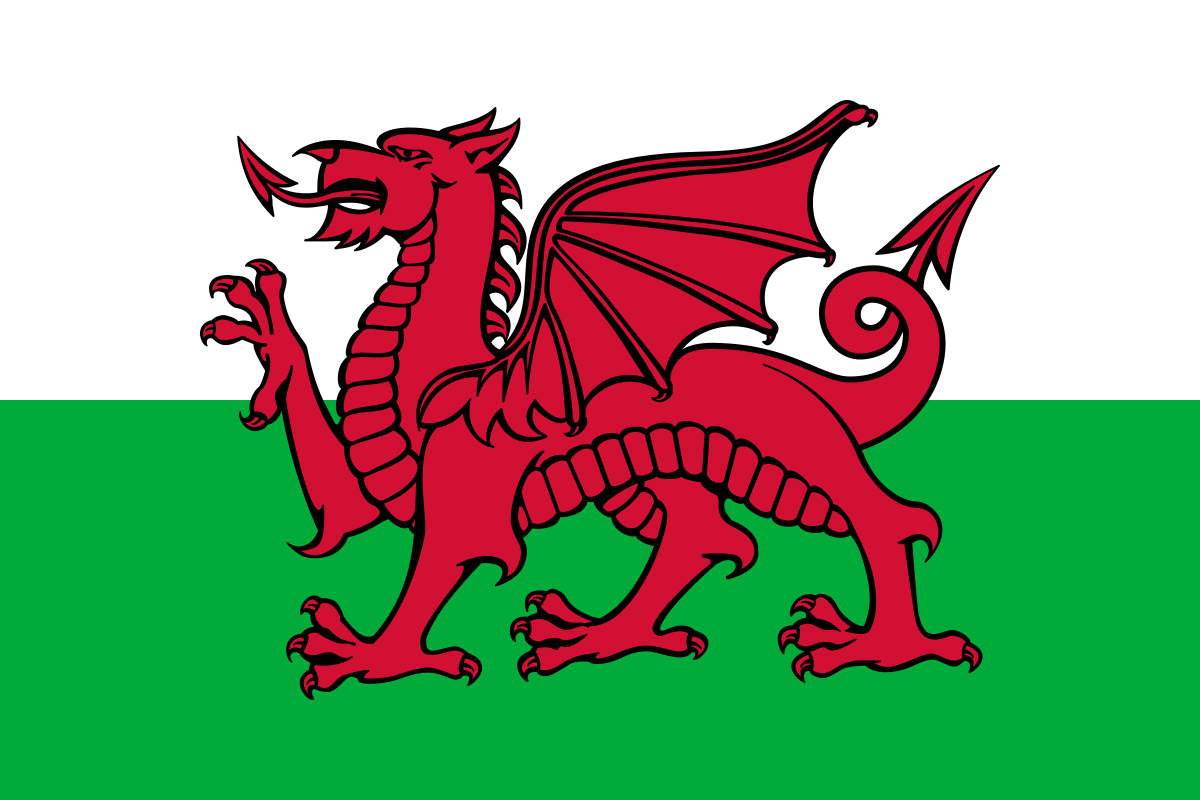 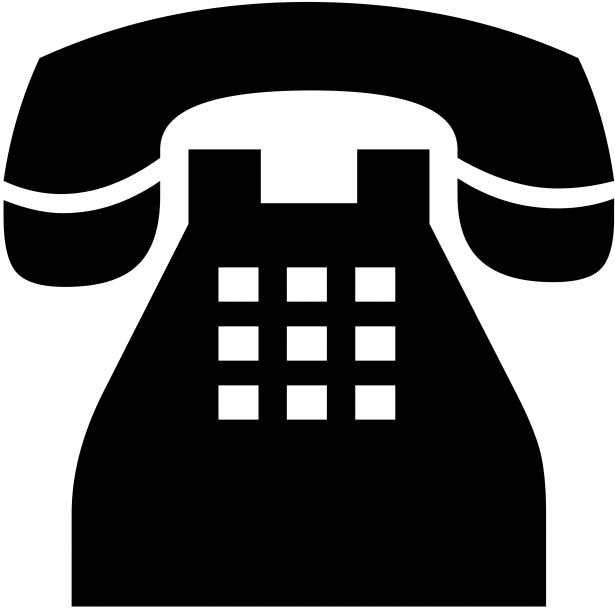 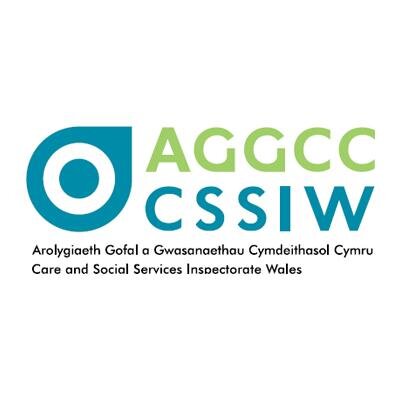 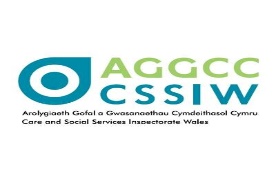 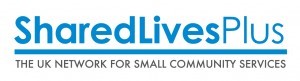 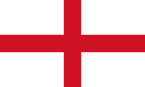 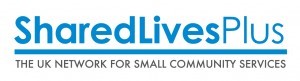 (V)   Reviews of your Service User PlanYour Service User Plan will be reviewed at least once a year, or sooner if your needs or circumstances change, or if you request a review.These are the people who should be included in reviews of your Service User Plan:Reviews and Changes to your Service User PlanDay and timeWhat you do (and contact details if your Shared Lives carer needs these)What support, if any, would you like, and from whom?What do you need with you?RiskHow to reduce thisThings to learn or doWho will help?Name	JobHow does this person help you?Medication (other names)When to takeAm/lunch/eve/bedtimeWhy PrescribedSpecial Instructions/Date Commenced/Ceasedyes/noThe help you needThe help you needShavingCleaning your teethLooking after your nailsCare of your earsGetting dressedCoping with periodsDoing your hairMake-upOther things(could include care of glasses contact lenses, hearing aids)Role or JobNameAddressTel NoEmployer College tutorDay service keyworkerGPConsultantConsultantDentistOpticianChiropodistOccupational therapistPhysio-therapistCPNCommunity nurseDiabetic nurseDate of reviewChangeReason for change